ПтицеводствоРазведение и племенное делоАлексеева, А. Обратите внимание на карликовых курочек / А. Алексеева // Приусадебное хозяйство. - 2013. - № 10. - С. 92-93. Кормление и содержание Авакова, А. Г. Влияние электромагнитного спектра инсулина на продуктивность бройлеров / А. Г. Авакова, Е. В. Бондаревская
// Вестник Российской академии сельскохозяйственных наук. - 2013. - № 4. - С. 55-56. - 2 рис., 3 табл. В статье приведены результаты использования биорезонансного способа воздействия на цыплят-бройлеров, позволяющего повысить их сохранность и среднесуточный прирост живой массы.Гальперн, И. Клеточное содержание мясных кур: проблемы и перспективы / И. Гальперн, В. Синичкин, В. Слепухин // Животноводство России. - 2013. - № 5. - С. 19-23. - 4 рис., табл. Гёзалов, Я. Г. Пути снижения влияния стресс-факторов в птицеводстве / Я. Г. Гёзалов // Зоотехния. - 2013. - № 9. - С. 27-28. - 2 табл. Интенсификация производства неразрывно сопряжена с действием на организм животных различных факторов, который зависит от силы и продолжительности стресса, характера, вида и назначения животных, их физиологического состояния.Даниловких М. Стимуляция бройлеров оптическим излучением нетепловой интенсивности / М. Даниловких, Л. Винник // Птицеводство. - 2013. - № 10. - С. 13-19. В статье показано, что воздействие оптическим излучением нетепловой интенсивности на биологические системы цыплят-бройлеров на различных стадиях онтогенеза приводит к положительным результатам, повышающим их биологическую активность.Денисов, Д. А. Использование новой кремнийорганической биологически активной добавки в рационах кур-несушек / Д. А. Денисов, А. С. Федин // Зоотехния. - 2013. - № 9. - С. 16-17. Изучено влияние новой кремнийорганической БАД на зоотехнические показатели кур-несушек кросса Ломанн Браун-классик и качество яиц. Определена оптимальная дозировка введения ДАД - 75 мг/кг корма, установлена экономическая эффективность от использования этой добавки.Келлер, С. Новая эксклюзивная добавка для повышения продуктивности бройлеров / С. Келлер, Д. Паркер // Животноводство России. - 2013. - № 9. - С. 14-17. - 6 рис. О новой кормовой добавке для бройлеров АВИМАТРИКС.Ковалевский, В. В. Модифицированная форма кальция глюконата в рационе кур-несушек / В. В. Ковалевский, Е. М. Кислякова // Достижения науки и техники АПК. - 2013. - № 8. - С. 43-45. - 4 табл. В исследованиях птица контрольной группы получала основной рацион, особям I опытной группы - дополнительно давали препарат Кальций-МАКГ в дозе 770 г на 1 т. комбикорма, II - 920 г, III - 615 г. Использование добавки обеспечивало увеличение интенсивности яйценоскости до 5,5%, массы скорлупы яиц в опытных группах на 0,4..7,4% при этом затраты корма на 10 яиц  снизились на 4,1...7,0%. Благодаря улучшению качества скорлупы в опытных группах наблюдался большой выход яиц пригодных к инкубации (до 82,6%).L-аспарагинаты микроэлементов в комбикормах для кур-несушек / И. Егоров [и др.] // Птицеводство. - 2013. - № 10. - С. 7-9. Авторы провели опыт по использованию в кормах премиксов на основе солей L-аспарагинатов микроэлементов. При этом происходит лучшее накопление витаминов и каратиноидов в яйцах кур, снижается выделение с помётом тяжёлых металлов, увеличивается срок хранения таких премиксов.Околелова Т. Нужны ли БВМК в комбикормах для кур? / Т. Околелова, Р. Мансуров // Птицеводство. - 2013. - № 10. - С. 23-24. Авторы использовали в опыте 3%-ный БВМК в комбикормах для кур-несушек. При этом повысилась продуктивность птицы, снижены затраты кормов. Отмечена также тенденция к увеличению массы яиц.Османян, А. Поэтапный убой бройлеров и выход мяса / А. Османян // Животноводство России. - 2013. - № 9. - С. 9-10. - 6 табл. Эффективное использование производственных площадей позволяет значительно улучшить экономические показатели бройлерных фабрик. Один из способов повышения выхода мяса с кв. м. помещений - применение схемы выращивания цыплят с поэтапным убоем.Паркер, Д. Положительное влияние микроэлементов, хелатированных метионин-гидроксианалогом, на здоровье и продуктивность несушек / Д. Паркер // Животноводство России. - 2013. - № 5. - С. 26-28. - 4 рис. Штеле А. Белый люпин - новый высокобелковый корм для высокопродуктивной птицы / А. Штеле // Птицеводство. - 2013. - № 10. - С. 27-33. Обоснована эффективность использования в кормлении перепелов, кур-несушек и бройлеров белого люпина. Он имеет ряд преимуществ перед другими зернобобовыми - высокое содержание сырого протеина (35-42%), пониженный уровень клетчатки (9-10%), оптимальный состав ненасыщенных жирных кислот, минеральных веществ и витаминов.Выращивание и кормление цыплятВлияние нановещества на интенсивность роста и мясные качества цыплят-бройлеров / А. Х. Яппаров [и др.] // Достижения науки и техники АПК. - 2013. - № 8. - С. 46-48. - 2 табл. С применением современных методов из природного бентонита татарского месторождения создана наноразмерная минеральная кормовая добавка, содержащая в своем составе биологически доступные для организма птиц макро- и микроэлементы. Исследования проводили с целью изучения влияния различных доз наноразмерного бентонита на организм цыплят-бройлеров, качество получаемого от них мяса, а также определения его оптимальной дозы.Использование препарата Sangrovit в комбикормах для цыплят-бройлеров / В. Фисинин [и др.] // Животноводство России. - 2013. - № 5. - С. 60-63. - 10 табл. Синцерова, А. Световые режимы и обмен веществ / А. Синцерова // Животноводство России. - 2013. - № 5. - С. 29-30. - 2 табл., рис. Свет - важнейший физический фактор внешней среды, оказывающий рефлекторное воздействие на различные функциональные системы организма и выступающий в роли сигнального раздражителя, который обеспечивает запуск и регуляцию суточных ритмов активности, выделения гормонов, обмена веществ и водно-солевого баланса в крови и тканях.Тухбатов, И. А. Формирование мясной продуктивности цыплят-бройлеров под влиянием кормовой добавки - сорбента / И. А. Тухбатов // Кормопроизводство. - 2013. - № 8. - С. 40-42. - 4 табл. Установлено, что при выращивании цыплят-бройлеров целесообразно использовать природный алюмосиликат глауконит в количестве 0,25% от массы комбикорма, что позволяет увеличить живую массу птицы за период выращивания и откорма на 5,6% и сократить затраты корма на единицу произведенной продукции на 5,3-5,7%.Хаустов, В. Н. Повышение мясной продуктивности цыплят-бройлеров / В. Н. Хаустов, О. Ю. Рудишин, Е. В. Загороднева // Мясная индустрия. - 2013. - № 9. - С. 62-64. Установлено, что однократная подкожная имплантация йода в дозе 1,0-2,5 мг повышает живую массу цыплят-бройлеров, а также оказывает положительное влияние на сохранность поголовья и снижение затрат кормов на единицу продукции. Отмечено положительное воздействие йода на ускоренное формирование ценных в пищевом отношении грудных мышц, что позволяет повысить индекс мясных качеств и снизить мясокостный индекс. Улучшается химический состав мяса: повышается содержание протеина и снижается количество сырого жира.ИндейководствоНикулин, И. А. Продуктивность и обмен веществ у индеек при использовании Энергена / И. А. Никулин, А. М. Самотин, О. С. Корчагина // Ветеринария. - 2013. - № 9. - С. 57-58. Энерген при применении индейки с кормом из расчета 300 г. на 1 т. комбикорма способствует нормализации обменных процессов в организме птиц и усилению их роста.УтководствоСковородин, Е. Н. Влияние препаратов Солвимин Селен и Селемаг на рост и развитие мускусных уток / Е. Н. Сковородин, В. Д. Давлетова, О. В. Дюдьбин // Ветеринария. - 2013. - № 9. - С. 16-20. - 4 рис. Изучали влияние на рост и развитие мускусных уток в первые 70 дней жизни двух селеносодержащих препаратов (Солвимин Селен и Селемаг). Солвимин Селен проявил высокую биологическую активность уже в первые недели постэмбрионального развития, в то время как действие Селемага отмечали позднее.Составитель: Л. М. Бабанина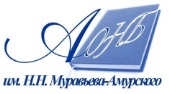 Государственное бюджетное учреждение культуры«Амурская областная научная библиотека имени Н.Н. Муравьева-Амурского